2023 CONFERENCE & CONVENTION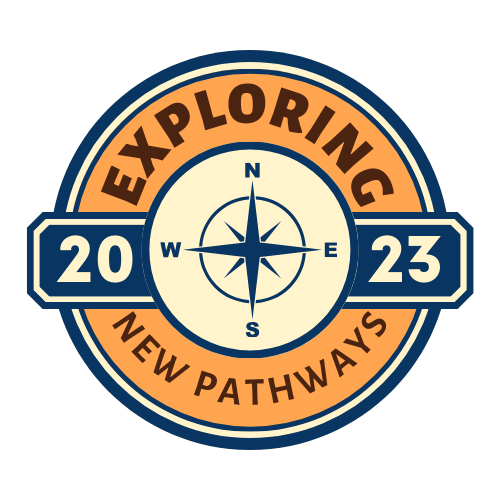 EXPLORING NEW PATHWAYSOctober 26-29, 2023PCB—A Peer Network for All Who Are Impacted by Vision LossPENNSYLVANIA COUNCIL OF THE BLIND (PCB)Mailing Address: P.O. Box 68, Volant, PA 16156Local: 717-920-9999Toll-Free: 877-617-7407Email: pcboffice@pcb1.orgWebsite: pcb1.orgInformation Line: 773-572-6314Facebook: PACounciloftheBlindTwitter: @PCB_AdvocateMISSIONTo promote independence and opportunities for people with vision impairmentsFROM THE CONFERENCE PROGRAM & PLANNING TEAMWelcome to all, We, the members of the PCB Conference Program and Planning Team (CPPT), are happy that you have chosen to join us for the 2023 PCB Conference and Convention which is the eighty-ninth such event. The weekend’s theme is “Exploring New Pathways.” We are grateful to the companies, organizations, and chapters who have underwritten parts of this conference and convention. Listen throughout the weekend to hear who they are and thank them.   This year’s conference theme is special because we hope to help you use your internal compass to explore new ideas and new pathways to get to old ideas.  We have presentations that will allow you to see and hear the world in different ways using technology. We will have presentations that focus on the changing face of pedestrian travel.  When braille or large print notes are not an option during a presentation, we have a solution. Your peers will share their experience as they learned new skills. It’s important to learn methods to identify and leverage these opportunities to make your trip along the pathway easier. We don’t want you to get lost; we just want you to try to go somewhere you have not gone before. It's not too late to remind others to register or add a Shout out to your friends. We are giving everyone the opportunity to share a 15-word community shout-out. We’ll read the messages during the conference that have not made it into the printed program. Throughout the weekend you will be hearing from our planning team members who have worked so hard to make this event a success. Please don’t hesitate to reach out to us if we can be of further assistance. As you read through the program and schedule, we believe you will find additional presentations and activities of interest. The schedule may change to some degree because we are awaiting confirmation on what audio described movie we will have, some presentations are still being finalized, and exhibitors continue to register. We will grow stronger as we learn how to use that internal compass to help us Explore New Pathways. We look forward to zooming together soon.Come take the journey with us,Members of the CPPT2023 PROGRAM & PLANNING TEAMDebby HillChris Hunsinger			Nichole Keck Sue LichtenfelsRose MartinTony SwartzJackie WissingerPEER PASSINGSWe are saddened to report the passing of the following PCB peers since our last conference.Tom Brown, KeystoneJane Custer, Oil ValleyNancy Dengel, Oil ValleyPCB CHAPTER/AFFILIATE PRESIDENTSCumberland County Care and Share (Inactive)Golden Triangle, Tom Burgunder 412-502-6931 tjburg@verizon.net Hank Bloomberg, Michael Peterson 814-205-4555 itsmike@gmail.comJFK, David Lee Shaw 215-747-4886 no email Keystone, Cathy Long 717-732-5265 long.cathy1223@gmail.com Lehigh Valley, Debbie Rozear 610-791-4830, debbierozear@lvcil.orgOil Valley, Ron Montgomery 814-365-2475 ronaldmontgomery49@windstream.net PAGDUS, Mike Gravitt 412-725-9634, mgravitt2@gmail.comPhiladelphia Regional, Shirley Brotman 215-745-5873 no email Washington County, Carla Hayes 724-941-8184 lengual@verizon.net York County, Wendy Shope 717-675-0452 cowboys140@aol.com2023 BOARD OF DIRECTORS & STAFFChristine Hunsinger, President.....412-881-9328Rosemary Martin 1st VP ................215-756-16242nd VP......................................... position vacant Jacqueline Wissinger, Secretary..814-765-6768Michael Zaken, Treasurer.............412-655-1234Sue Lichtenfels, Past President....412-480-9696Donald Dunn, Director....................215-483-6395 Debby Hill, Director…………………...412-742-4288George Holliday, Director…………..484-343-2722 Douglas Hunsinger, Director.........412-512-4268Sandy Marsiglia, Director..............717-635-9937Robert Shingleton, Director...........484-529-4911Rodger Simmons, Director.............717-885-3055Autumn Imhoff, Administrative Secretary…..……..……717-920-9999 ext. 800Thadeus Graham, Outreach & Engagement Specialist……………....717-920-9999 ext. 900REGISTRATION OFFICEOur office will be open during the following times to register for the conference, purchase 50/50 raffle tickets, sign up a non-conference registrant for Sunday’s auction, join PCB, or make a donation.  (All times Eastern.)Thursday- 10 a.m. to 6 p.m. Friday- 11 a.m. to 6 p.m.Saturday- 9 a.m. to NoonCall: 717-920-9999 or Toll-Free: 877-617-7407 Ext. 800Email: pcboffice@pcb1.orgSEEKING Conference-Related ASSISTANCEFor technical assistance with Zoom:Email techassist@pcb1.org Email conference questions to:conferenceinfo@pcb1.org Call 717-920-9999 or 877-617-7407For presenter and exhibitor concerns:Email cs.hunsinger@verizon.netCall 412-881-9328 or 412-414-1628DOOR PRIZESAs a registrant of the 2023 PCB Conference and Convention, your name has been automatically entered in our door prize drawing. Listen during the scheduled door prize times to see if you win. When your name is chosen, you will need to claim your prize.  You will be given 30 minutes to do so. If you are present on Zoom when your name is called, simply raise your hand. If you are listening on ACB Media 8, call or text our Door Prize number, which is Bob Lichtenfels’s cell phone 
at 412-596-2682. Should a prize go unclaimed during the time window, both the name and the prize will go back in the pool for future drawings. Your claimed door prizes will be mailed to you at the address you provided during registration. BUSINESS MEETING & VOTINGAs in other years, the PCB Business Meeting will be held on the Saturday afternoon of the conference. This meeting is only open to paid PCB members who have registered for the conference. If you are registered for the conference, but are not a paid PCB member for 2023, please do not join this meeting. This year voting will be done by raising hands. We will utilize the virtual hand-raising mechanism provided to all participants regardless of whether you use a computer, smartphone, or regular phone. (Read the Zoom Tips section for directions.) When an issue is brought for a vote, we will count the hands raised for and those raised against. Each chapter will then be called on to cast its two delegate votes. The individual votes will be added with the chapter votes to determine the final count either for or against an issue. Please note, if there are more than two voting members in your household, you will need to log on through separate devices to each have a virtual hand to raise. ZOOM TIPS & PROTOCOLSAll conference sessions will be held on the Zoom platform. Zoom gives us a robust mechanism to manage large groups of attendees, multiple presenters, meeting security, and orderly discussions. Zoom is accessible whether you choose to use a computer, smartphone, tablet, or landline. Here are some tips for connecting on Zoom followed by some communication protocols.On a Windows Computer:Click the provided link to launch the meeting.Download Zoom software if prompted.Enter your name/email and click the Join button.Raise your hand with question/comment Alt-YMute/Unmute your audio when prompted Alt-AQuit the current meeting Alt-Q orClose the meeting window Alt-F4Access the tool bar to tab through Audio, Video, and Chat options Control-Shift-AltOn a Mac Computer:Click the provided link to launch the meeting.Download Zoom software if prompted.Enter your name/email and use Command-J to join.Raise your hand with question/comment Option-Y.Mute/Unmute your audio when prompted Command-Shift-ALeave the meeting Command-W.With a Smartphone/Tablet:Click the Mobile number or Internet link provided.Select Dial/Call or Internet connection.Download Zoom app if prompted.Enter your name/email and click the Join button.Swipe right and left through the buttons at the bottom right of the screen.Double tap the button you want.Raise Your Hand button with a comment or question.Mute/Unmute button to toggle your audio when prompted.Leave button to disconnect.On a Landline Phone:Dial the Phone number provided. (This is a long-distance toll call.)Contact the PCB office if you need the toll-free number.Enter the Meeting ID followed by # sign.Enter the session Password if provided, otherwise hit # sign.Raise your hand with a comment or question *9Mute/Unmute your audio *6Communication Protocols:Once you have reached the virtual meeting room, in most cases, you will be muted. If you would like to ask a question or make a comment, indicate such by raising your virtual hand. The host will allow you to speak when it’s your turn. He or she will address you by your name if you typed it in before joining, your email address if that was provided instead, or the last four digits of your phone number. The host will ask you to go ahead and unmute yourself to speak. At this point you would hit Alt-A, Command-Shift-A, the Unmute button, or *6, depending on which device you are using. Please have your question or comment ready and make your point quickly to allow time for others to contribute.Begin your remarks by stating your name. Speak loudly and clearly throughout your remarks so they can be captioned accurately. Do your best to avoid background noise. If using a screen reader such as JAWS, please use headphones so we don’t hear the jabbering when you are unmuted. Stay muted whenever you are not speaking.This year we are offering automated closed captioning through Zoom. As you enter the webinar, you should receive a notification that captioning is available if you wish to use it. Do not speak over other people. Please be patient and respectful of others while they are speaking.We will all have a pleasant and productive convention if we all practice good communication skills.LISTENING ON ACB MEDIA 8 When you need a break from Zoom, you can tune into the broadcast of the 2023 PCB Conference and Convention on the ACB Media 8 Network. The only events not being streamed are Thursday’s PCB Board of Directors’ meeting, Friday’s Newcomer’s Lunch Lounge, Saturday’s PCB Business Meeting, and Sunday’s Netflix Movie. These events will only be available via Zoom. Here are ways to listen to all other content via ACB Media 8 where we will be streamed.Stream the audio on an internet-enabled device such as a computer or notetaker by visiting: acbmedia.org and selecting Stream .Tell an Amazon Echo device, “Enable ACB Media 8 Network.” When prompted for the stream say, “ACB Media 8.” Download the ACB Link app to your smartphone (iPhone and Android).Listen on the telephone by calling 518-906-1820, but it may not connect the first time that you try it. This system has to wake up by having someone request something a few times.  . Use the menu to pick the media channel.Use the Internet Radio feature on a Victor Reader Stream to access ACB Media 8 Network.  SCHEDULE OF EVENTSAll Times EasternStreaming on ACB Media 8 Unless NotedThursday, October 26, 2023Zoom Connection:Link: One tap mobile: Telephone: Meeting ID: 1:00 PM Exhibits4:00 PM PCB Board of Directors’ Meeting. All are welcome. (Zoom only)4:00 PM Auction Item Showcase Preview. (ACB Media only) The bidding happens on Sunday, but you don’t have to wait any longer to hear the parade of great items. Start making your wish list! 5:15 PM Dinner Break6:15 PM Music PreludeConference General Session Begins6:30 PM Call to Order and Welcome, Christine Hunsinger, PCB President6:35 PM Invocation & Necrology Remembrance, Jacqueline Wissinger, PCB Chaplain. 6:45 PM President’s Address, Christine Hunsinger, PCB President.7:00 PM Door Prizes7:05 PM 2023 Proposed Resolutions, PCB Parliamentary Team. This is the first reading. The second reading and action will take place Saturday afternoon during the PCB business meeting.7:15 PM Making the Most Out of Your Outreach Thadeus Graham, PCB Outreach & Engagement Specialist. In this presentation we will discuss some best practices for making the most of your Chapter Outreach Event. Some topics we will cover include perfecting your pitch, working through rejection, and remembering social media. There will be time for discussion, questions, and perhaps even practice of the elevator speech. 8:00 PM Have You Heard a Good Shell Lately? Carla Hayes. When you were a child, were you told that if you held a seashell up to your ear, you could hear the ocean? If you hold this Shell up to your ear, it will bring you an ocean of possibilities! Come and learn about the Blind Shell 2 Accessible Cell Phone and all it has to offer. 9:00 PM Announcements and Door Prizes9:15 PM Shout That Tune! With DJ Doug. Join the fun with PCB's version of "Name that Tune," where everyone guesses the hits from the 70’s, 80’s, and 90’s. Come see if you know these songs, the artists, or any fun facts about them. Friday, October 27, 2023 Zoom Connection:Link: One tap mobile: Telephone: Meeting ID: 9:00 AM Rise for a Prize Community Coffee, Conference Program & Planning Team. Grab a cup of coffee or tea and join us for a light conversation. Oh yes, and prizes too!9:30 AM A Happy Exercise Moment! Lyn Lindbergh. Get ready to unleash a burst of energy and have a blast in our specially designed-session for the blind and visually impaired! In just 15 minutes, Lyn Lindbergh will guide you through a series of invigorating exercises that will leave you grinning from ear to ear. 10:00 AM Exploring Your New Pathway to Internet Participation: Meeting the Challenges of Personal, Technological, and Financial Barriers, PCB Communications Team. Our team will discuss personal, technological and financial barriers for utilizing technology and the internet to explore new pathways. We will present suggestions on how to deal with fear of new technology, offer examples of how technology assists with day-to-day activities, and present low cost or free resources and means for purchasing technology and services.	11:00 AM Door Prizes and Announcements  11:15 AM An Introduction to Hearing Aids and Their Users, Tony Swartz. A panel of PCB peers will discuss their recognition of hearing loss and their purchase and use of hearing aids. The presenter will provide a brief introduction to hearing loss, book recommendations, and suggest alternative devices to combat mild hearing loss. 12:00 PM Newcomer’s Lunch Lounge, PCB Peer Engagement Team. (Zoom only.) All individuals attending this conference for the first time and those newer to PCB are invited to socialize to learn more about each other and PCB. Ask questions. Connect with PCB veterans and role models. Win a prize. You won’t want to miss this special time together.1:00 PM Do I Really Need This White Cane? PCB Vision Loss Team. Join us for a discussion between an Orientation and Mobility Specialist and team members to explore visual and non-visual strategies for traveling safely throughout your home, community and beyond. If you are new to vision loss or have experienced progressive loss in vision you may need to hear from these experienced friends on when and why to use a white cane. This session will provide you with tips and strategies to keep you on the move!2:00 PM Exploring Travel at Street Level, Bonnie Dodson-Burk, Certified Orientation and Mobility Specialist, sponsored by PA Guide Dog Users and Supporters (PAGDUS). Whether we are utilizing a dog guide or a cane, our pathways have become much more complicated to navigate because of complex traffic patterns, electric vehicles, and easily distracted motorists. Come learn and discuss how we can contend with these challenges. 3:00 PM	Break and Door Prizes3:15 PM Protein Power-Up: Energize Your Day with a Protein-Rich Breakfast, Lyn Lindbergh. Are you tired of feeling sluggish and hungry mid-morning? Well, we've got just the thing for you: Protein for Breakfast! Discover the benefits of starting your day with the right amount of protein to feel more energized and fuller for longer. We'll give you some delicious and easy breakfast recipes that are packed with protein.4:15 PM Medication Development—Understanding the Pathway from a gleam in a scientist eye to your Medicine Cabinet, Debby Hill. It is a rare person who has never taken a prescribed medication at some point in their lives. Debby will describe the methods scientists use to discover new medications, the research phases that medications go through, and the steps that are followed for FDA approval. She will also briefly talk about generic and over-the-counter medications. There will be a question-and-answer period.5:15 PM Dinner Break6:15 PM Music Prelude6:30 PM Audio Prompting Demystified: Tips for a Stronger Presentation, Ann Chiapetta. This session will focus on describing the audio prompting technique, the importance of it, and how it enhances and assists in the preparation of a speaker's performance. A review and short explanation of script preparation and the tools, both hardware and software used will be presented, followed by Q & A. 7:30 PM Door Prizes7:40 PM Candidate Statements, PCB Nominating Team. Prepare for Saturday’s elections by getting to know more about each of the candidates through their pre-recorded remarks.8:10 PM New Governor, New Ideas, PCB Advocacy Team. This session is for everyone interested in the issues affecting people with vision loss, aging in place, working to contend with the digital divide, health care inadequacies, and accessibility of government information.	We hope to get information from several state agencies and their leaders describing how this administration with its additional emphasis on the issues mentioned above will be able to better reach out to people with vision loss in a more inclusive manner. 8:55 PM Announcements and Door Prizes9:10 PM The Inside Out Anagram Game, hostedby Sue and Bob Lichtenfels. We’ll randomly assign you to a 3-person team to compete against your peers. Teams will work together to turn the letters from a compound word “Inside Out” to create other words. Prizes will be awarded. Saturday, October 28, 2023Zoom Connection:Link: One tap mobile: Telephone: Meeting ID: 8:30 AM Rise for a Prize Community Coffee, Conference Program Planning Team. Grab a cup of coffee or tea and join us for some light conversation. Oh yes, and prizes too!9:00 AM AI Generated and Cloned Speech: It's Impact on the Vision Loss Community, PCB Access Technology Team. The presentation will review the history of synthesized speech as it has led to today's Ai generated speech and voice cloning. Using the products of ElevenLabs, examples of AI generated and cloned voicing will be demonstrated. The lecture will conclude with a discussion of the possible impact of the technology, its benefits and drawbacks. 9:45 AM A New Frontier in Blindness Technology: A Comparison of High-Tech Glasses, Lunda Peterson and Jule Ann Lieberman. Wearables are the wave of the future, and the blind community is no exception. Smart glasses that provide visual information seem to be the most natural thing in the world. But are they really the game changer that their makers claim? We will investigate products from the best-known players in this space, compare these devices with each other, and see how they stack up against more traditional methods.11:00 AM Door Prizes & Announcements11:15 AM Circling Back with the New Orbit Speak, Lisa Salinger. Scheduled to be released this fall, the Orbit Speak sounds a lot like our old friend, the Braille ‘n Speak. Lisa will introduce us to this economical, braille in, speech out device. 12:00 PM Lunch Break12:50 PM Get Connected for the PCB Business Meeting. (Access through the special Zoom connections below. (Not streamed on ACB Media 8.) Only paid 2022 PCB members who are registered for the conference may attend this event. All who expect to vote should be sure to join the meeting as an individual to retain their individual PCB vote. Since we will use Zoom’s hand-raising function, married couples, those using three-way calling, and others who typically share a connection should plan for accessing through their own device. If you need toll-free calling for this session, contact the PCB office no later than Noon on this day for the toll-free number. Zoom Connection: Shortened Link: One tap mobile: Telephone: Meeting ID:  Passcode: 1:00 PM PCB Business Meeting, Christine Hunsinger, PCB President. (Zoom only for the entire meeting) 1:05 PM Team & Project Reports.1:45 PM Treasurer's Report, Michael Zaken, PCB Treasurer.2:15 PM Action on Resolutions, Carla Hayes, PCB Parliamentary Team.2:45 PM Election of Board Members, Sue Lichtenfels, PCB Nominations Team and Chris Hunsinger, PCB President.4:00 PM Door Prizes and Adjournment for dinner.6:15 PM Zoom Connection Opens: Link: One tap mobile: Telephone: Meeting ID: 6:15 PM PCB Virtual Banquet Music Prelude6:30 PM Greetings and Sponsor Acknowledgements, Chris Hunsinger, PCB President.6:35 PM	Drawing the 50/50 Conference Raffle. 6:40 PM Banquet speaker: Exploring New Pathways, Judy Dixon. In her remarks, Judy will look back into the history of communications for people with vision loss and forward toward the newest technology.7:30 PM PCB Award Presentations, 8:00 PM PCB Merit Awards, Suzanne Erb, PCB Peer Engagement Team.8:15 PM Door Prizes8:30 PM Performance: Survival of the Blindest, Written by Sue Lichtenfels, Produced by Out of Sight Improv. In this audio improv play, the New Pathways Blind Center is facing difficult times and its survival hinges on the success of a bold new strategy to use NPBC’s greatest asset, already-rehabilitated blind people to empower the sighted world. If it works, no one will ever fear blindness again, and the blindness rehabilitation system may be put out of business.Sunday, October 29, 2023 9:20 AM Zoom Connection Opens: Link: One tap mobile: Telephone: Meeting ID: 9:45 AM Family Audio Described Movie: Yes Day (2021, PG,) (Not streaming on ACB Media.) Sponsored by Netflix. A mom and dad who usually say no decide to say yes to their kids' wildest requests — with a few ground rules — on a whirlwind day of fun and adventure. Starring: Jennifer Garner, Edgar Ramírez, Jenna Ortega.11:30 AM Imagination Storybooks Pathway to Accessibility, Richard Rieman, Founder & CEO. Oh, to be a child again with storybooks whose pictures are described and characters come to life. Richard will play for us a sampling of the free, fully accessible children’s books offered through Imagination Storybook’s descriptive media channel and award-winning podcast. He’ll explain the production process and answer your questions. You’ll definitely want to gather the kiddos around the Zoom for this presentation.1:30 PM	Pre-Auction Showcase. Tune or zoom in to hear the prerecorded parade of great items up for bid this year. Familiarize yourself with the bidding process to give you the best chance of nabbing your favorite item. 3:00 PM PCB Live Auction, PCB Fund Development Team. Join the fun of raising funds for PCB and have a blast winning a great item. All conference registrants are automatically eligible to bid. Encourage your friends and family who want to join in the auction fun to sign up before Noon on Saturday, the 28th. Have them call 877-617-7407 or email pcboffice@pcb1.org with their full name, city and state, phone number, email address, and type of payment they plan to use (check or credit card). COMMUNITY SHOUT-OUTSSupport our next president and grow the PCB impact! - Chris HunsingerFrom Annie and Jerry Chiappetta: We are new to PA, hope to get to know all of youI have not forgotten you LVCB, you Rock! – Tony SwartzPCB leaders, may you never be afraid to Explore New Pathways to accomplish PCB's mission. – Sue LichtenfelsFoundation Fighting Blindness VisionWalk Team #DonateLife. Also getting ready to celebrate 5 years with kidney transplant! 
– Jessica MandichHey, All, have a great conference!  - Trudy FatzingerIf love is friendship set to music, then Keystone VP Nicki is my favorite song. Happy 27th Anniversary! – Mervin KeckMany thanks to the PCB officers, board and conference committee. Your hard work is appreciated! – Elaine YoungThank you to Cathy Long and Keystone Chapter for all your support! – Nichole KeckCongratulations to all the new elected officers and to Keystone Chapter for always doing such a Great job in all we do!! – Cynthia Gibbs-PrattHello to all! Enjoy the conference. - Doug Hunsinger, GTCB.As our chapter, LVCB, celebrates our 30th anniversary with PCB, so do I!  - Jeanette SchmoyerConference and Convention Planning Team: Your excellent and dedicated work on behalf of PCB is greatly appreciated. - Irene Rehman, Wash. Co. ChapterSpecial thanks to the PCB Peer Engagement Team! – Suzanne ErbHello peers and friends. – Janet FacemyerChris, it was a great four years  having you as President. – Michael ZakenRegards to the thriving Keystone chapter of PCB, which I remember beginning as an at-large conference call not too long after my impressive first PCB convention in 2014! – Kathy GerhardtThank you Chris Hunsinger for being a solid leader! – Brian RutherfordCONFERENCE SPONSORS & EXHIBITORS Community Advocates $500Golden Triangle Council of the BlindThomas Burgunder, President Phone: 412-502-6931Email: tjburg@verizon.netCommunity Supporters $250Philadelphia Regional ChapterShirley M. Brotman, PresidentPhone: 215-745-5873.Washington County Council of the BlindCarla Hayes, President Phone: 724-981-8184Email: lengual@verizon.netAdditional Exhibitors & PresentersAccessible Pharmacy Services for the BlindPhone: 888-633-7007Website: www.accessiblepharmacy.comEmail: info@accessiblepharmacy.comAyes Inc.Phone: 929-561-4769Website: www.ayes.ciEmail: michael@ayes.ciBlind Girl DesignsPatricia Waechter, OwnerPhone: 862-448-1011Website: www.blindgirldesigns.comEmail: tricia@blindgirldesigns.comIn-Kind Conference CollaboratorsACB Media 8, Zoom Hosting & StreamingGenerous Prize Donors, PCB Live AuctionNetflix, Various Chapters & Individual Contributors, Door PrizesINDIVIDUAL CONFERENCE DonorsAs of October 9 RegistrationsAnn Chiapetta				Louise ChuhaDonald Dunn 				Suzanne Erb	Trudy Fatzinger 			Kathleen GerhardtCynthia Gibbs-Pratt 		Katie Gresh			Debby Hill					John Horst 			Christine Hunsinger		Douglas Hunsinger	Mervin Keck				Nichole Keck			Sue Lichtenfels 			Jessica Mandich 		Marita Mathews			Roberta McCallDaisy Morgan 		Bette Passanante-RodriguezIrene Rehman				Brian RutherfordLisa Salinger				Jeanette Schmoyer	Pamela Shaw 				Robert ShingletonNancy Scott				Anthony Swartz		Elaine Young		 		Michael ZakenANNOUNCEMENTS OF PRODUCTS & SERVICESAccessible Pharmacy Services for the Blind is a comprehensive, home delivery pharmacy specializing in the needs of people who are blind, DeafBlind and have low vision. We are the only provider of its kind and the largest blind-owned healthcare company in the country. Our goal is to achieve the best medical outcomes and help patients live more independently. Our pharmacy professionals are trained to understand the unique needs of people who are blind and have low vision. We offer both high-tech and no-tech solutions to assist with reminders, refills, error reduction, and overall medication and diabetes management. We coordinate all details with your prescribers and insurance providers, including helping to keep costs as low as possible. Simply call us at 215-799-9900 for a free consultation to determine if we can help.The Golden Triangle Council of the Blind (GTCB) is a peer network that meets monthly to discuss and strategize solutions to issues affecting the Allegheny County area’s blind and visually impaired community. GTCB peers are individuals of varying vision levels and ages committed to the objectives of independence, opportunity, equality, and accessibility. Peers help individuals who are new to vision loss take advantage of available services, assistive devices, and resources that enable them to remain active and productive.Beyond mentoring and providing peer support, GTCB peers advocate with public officials, community organizations, and businesses to make life easier for people who are blind or visually impaired. The Philadelphia Regional Chapter, An Affiliate of The Pennsylvania Council of the Blind, Meets BY PHONE on the second Saturday of each month AT 10:00 A.M.  All are welcome.  Contact PRC president Shirley M. Brotman at 215-745-5873.